看護学授業展開論Ⅲ（演習）演習の授業設計とその展開について理解することを目的に、看護学部の看護技術学演習を参加観察しました。課程生は、観察とその後のグループワークにより、学生の主体的学習を促すための授業設計と教員の教授活動と学生の学習活動の実際について、様々なことに気づき、理解を深めました。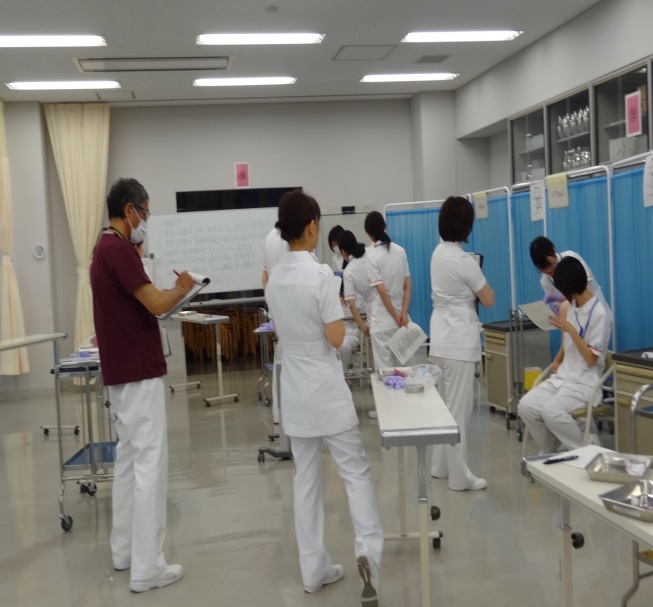 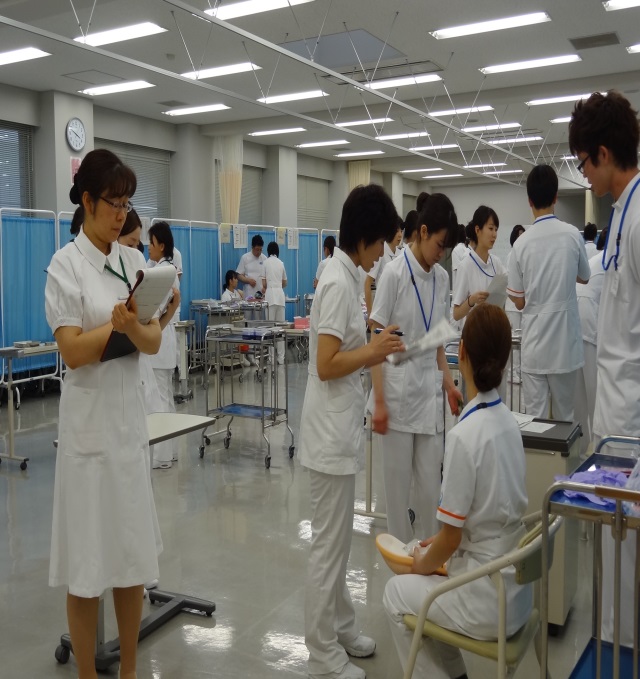 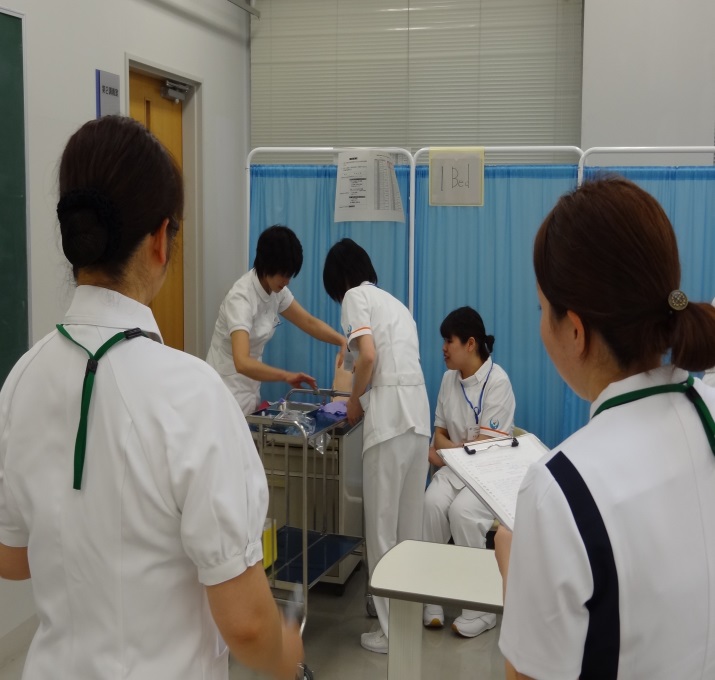 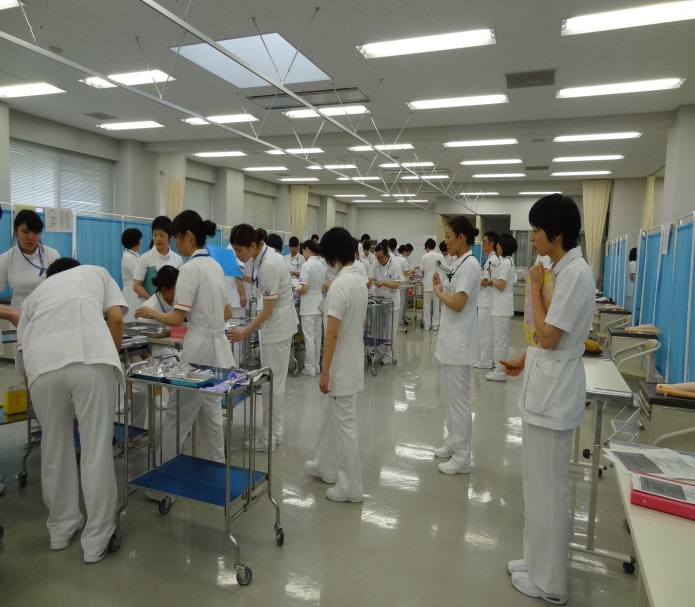 